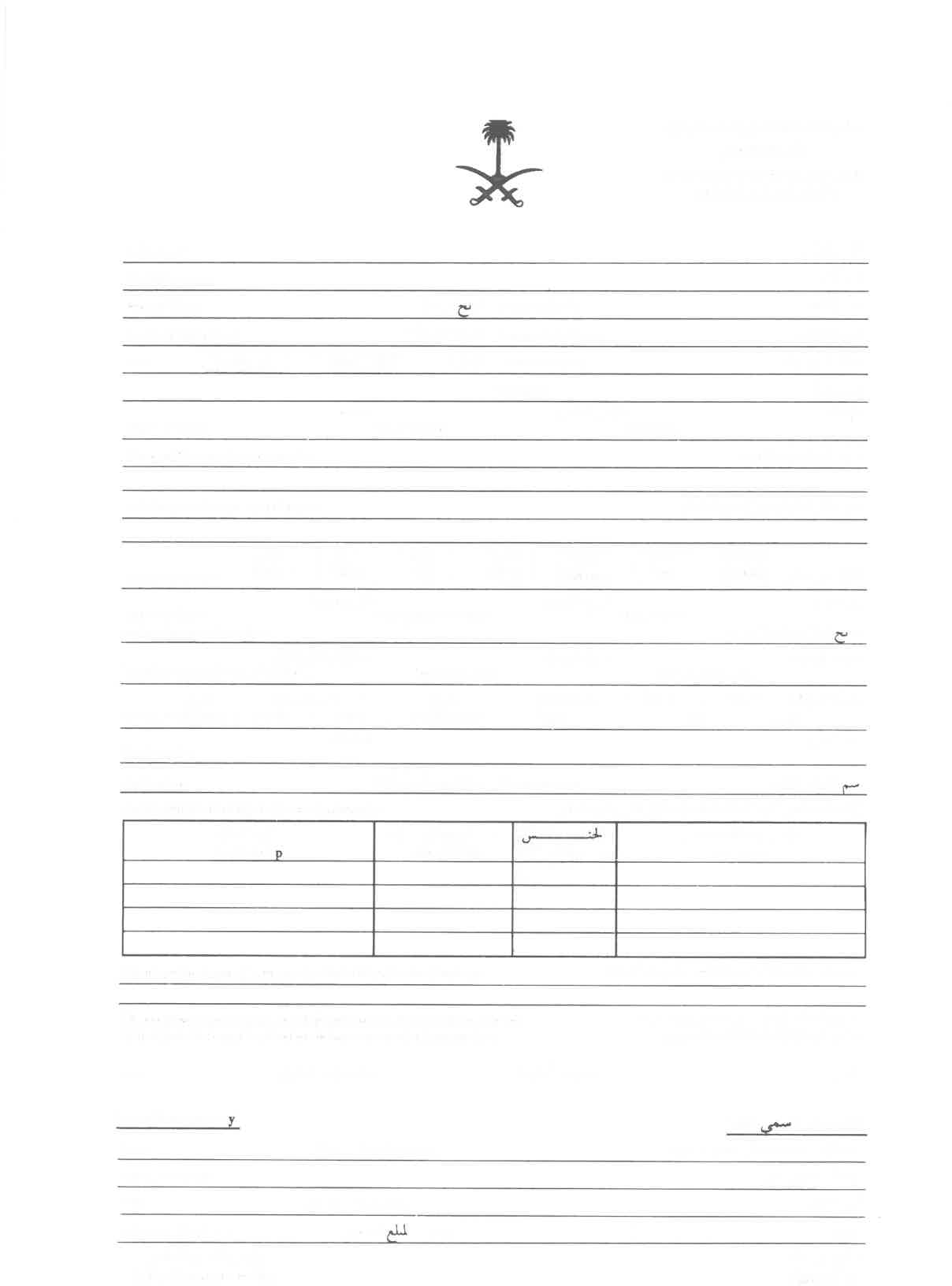 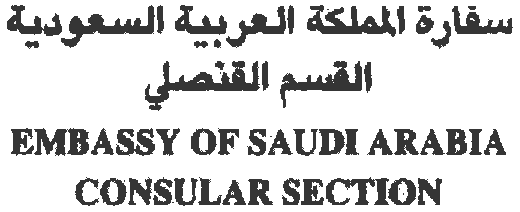 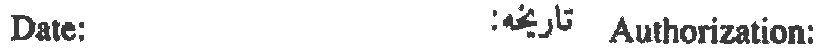 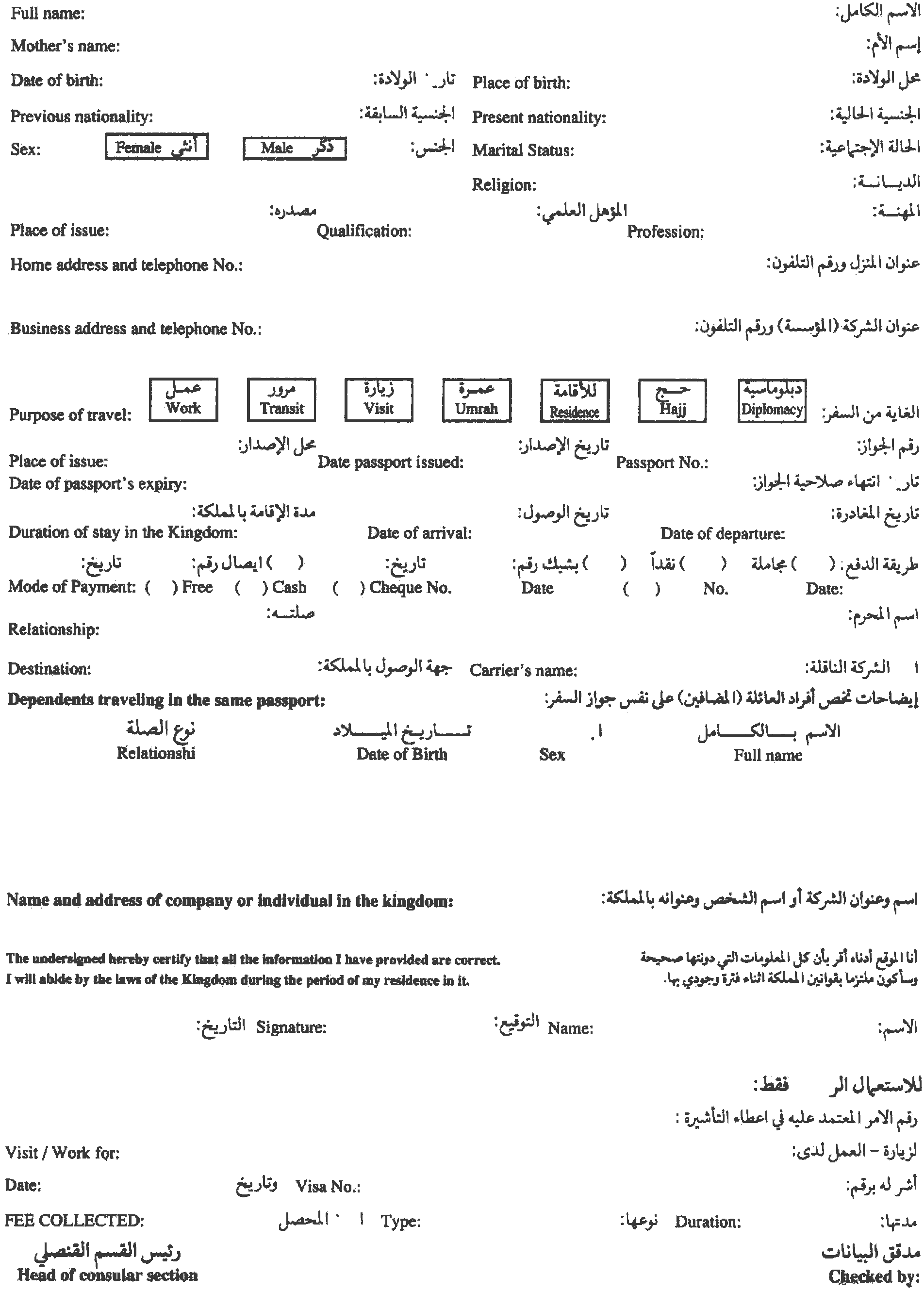 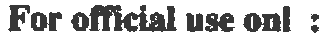 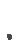 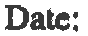 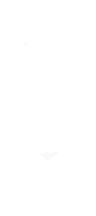 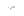 (ime i prezime)(ime majke)(datum rođenja)(mjesto rođenja)BIHISLAMMjesto sticanja diplomeBIHBračno stanjeStručna sprema(SSS, VSS)Zanimanje(Adresa )(Telefon)(Adresa na poslu i broj telefona)Mjesto izdavanjaMjesto izdavanjaDatum isteka pasošaDatum isteka pasošaBroj pasošaMEDINAIme i prezimeDatumDatum odlaskaDatum povratka